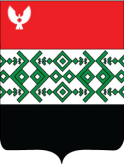 Красная ул., д. 16, Кизнер п., 427710, тел. 8(34154) 3-24-02 факс: 8 (34154) 3-14-98,
 е-mail: kdnkizner@yandex.ruПОСТАНОВЛЕНИЕот «16»  апреля  2024 года                                                                                             № 5/8 Об исполнении Закона УР № 59-РЗ «О мерах по защите здоровья и развития детей в Удмуртской Республике»Место проведения заседания:  Актовый зал, д.21, ул. Карла Маркса, п. Кизнер, УРВремя проведения заседания: с 09. 00ч. до 12.00 час.Председательствующий: Орехова В.С. – Заместитель  главы Администрации Кизнерского района, председатель комиссии по делам несовершеннолетних и защите их прав Администрации  муниципального образования «Муниципальный округ Кизнерский район Удмуртской Республики».Сведения о членах комиссии, присутствующих на заседании:Ильчибаева О.В.,  Глебова И.А.,   Чернышова М.Л., Пискунова Е.О., Айкашева Н.С., Кобелев А.В., Степанова Е.В.,  Ворончихина Е.П., Акачева И.Н., Хурамшина Т.Ф., Сведения об отсутствующих членах комиссии: Бельская И.В., Перевозчикова Г.В., Александров Д.Н., Рябчикова Е.Н.При участии: помощника прокурора Кизнерского района  Сентяковой А.К.;начальника полиции МО МВД России «Кизнерский»-майора полиции Чернова С.Ю.,соц. педагога  МБОУ «Кизнерская СОШ № 1» Коротаевой О.В.;соц. педагога  МБОУ «Кизнерская СОШ № 2» Савиной Ю.А.;директоров школ. 	Заслушав информацию докладчиков, Шерстобитовой Е.В. -  инспектора ПДН МО МВД России «Кизнерский», Балдиной С.Н. – директора МБОУ «Кизнерская средняя школа № 1»,комиссия  отмечает следующее:   Одной из мер, направленной на профилактику правонарушений в отношении несовершеннолетних, является недопущение нарушения Республиканского закона № 59-РЗ от 2011 года «О мерах по защите здоровья и развития детей в Удмуртской Республике». За 3 месяца 2024 г. сотрудниками МО МВД России «Кизнерский» проведено 8 рейдовых мероприятия, в ходе которых проверено 35 магазинов, посещено 3 кафе, 4 столовых, 25 мест концентрации несовершеннолетних.За 3 месяца 2024 года нарушений не выявлено.  (АППГ-0).Исходя из анализа результатов служебной деятельности ПДН, имеющихся проблемных вопросов,  инспектором ПДН в апреле 2024 г. необходимо организовать работу в данном направлении, продолжить рейдовые мероприятия с целью выявления подростков.В течение учебного года проводится целенаправленная профилактическая работа с учащимися и их родителями по соблюдению Закона УР от 18 октября 2011 г. N 59-РЗ «О мерах по защите здоровья и развития детей в Удмуртской Республике»:- информация и разъяснения по данному закону доводится до родителей на первом организационном родительском собрании в начале учебного года и на последнем родительском собрании перед началом летних каникул.- с учащимися перед каникулами проводится инструктажи по безопасному поведению, в том числе разъясняется Закон УР №59-РЗ. Дети расписываются за инструктаж. В текущем учебном году проведено 3  инструктажа (перед осенними, зимними, весенними каникулами) и 2 профилактические линейки в 6-10 классах. Планируется проведение итоговых родительских собраний и профилактических бесед с учащимися перед летними каникулами.На период  каникул составляются графики дежурства педагогов по местам концентрации несовершеннолетних (новогодние праздники, майские праздники). В 2023-2024 учебном году проведено 12 рейдовых мероприятия. К рейдовым мероприятиям привлекается родительская общественность. Время дежурства осенью, весной  с 22.30 до 23.30, зимой с 22.00 до 23.00. Маршрут патрулирования -  ж/д вокзал, памятники, центральная площадь РДК и до магазина «Престиж», «Магнит», ул. Кизнерская (дорога до с. Кизнер). В летний период рекомендуем дежурным проверять места скопления детей на р. Люга (ул. Ворошилова).На разных видах учета  в МБОУ «Кизнерская средняя школа №1» состоят  19 подростков из 5-9 классов, из них:- на учете ПДН – 8 подростков, - на внутришкольном учете – 11 подростков.Из всех подростков, состоящих на учете, было одно нарушение по Закону УР №59-РЗ у одного подростка (в 2022 году). И имеется «группа риска» учащихся, которые  в силу отсутствия контроля со стороны родителей могут нарушать данный закон.Количество подростков, замеченных в ночное время суток без сопровождения родителей:- 2021-2022 учебный год – 0 учащихся- 2022-2023 учебный год -  3 учащихся (8-9 класс)- 2023-2024 учебный год – 1 учащийся (9 класс)	С учащимися и их родителями проводится профилактическая беседа. Кроме этого, если педагоги замечают учащихся без сопровождения родителей до «комендантского часа», с детьми проводится профилактическая беседа, информируют родителей и направляют домой. Затем проводится профилактическая беседа с родителями и учащимися. В основном это учащиеся 7-9 классов.	Таким образом, необходимо продолжить проведение мероприятий, направленных на исполнение требований Закона УР № 59-РЗ.Заслушав информацию докладчиков, Александрова Д.Н. -  начальника полиции МО МВД России «Кизнерский», Балдиной С.Н. – директора МБОУ «Кизнерская средняя школа № 1»,   руководствуясь пунктом 3 статьи 11 Федерального закона от 24 июня 1999 года №120 – ФЗ «Об основах системы профилактики безнадзорности и правонарушений несовершеннолетних», комиссия  по делам несовершеннолетних и защите их прав Администрации муниципального образования «Муниципальный округ Кизнерский район Удмуртской Республики» ПОСТАНОВИЛА:1.1. Информацию принять к сведению.1.2.МО  МВД России «Кизнерский»:1.2.1. Организовать привлечение подростков, состоящих на учете в ПДН, к участию в мероприятиях, проводимых сотрудниками полиции, МЦ «Ровесник», учреждениями культуры  и спорта, в том числе в каникулярный период. Об исполнении  информировать  в срок  до 05.07.2024 г., до 05.08.2024 г.,  до  15.09.2024 г. 1.2.2. Продолжить проведение мероприятий по выявлению несовершеннолетних лиц в местах, в которых не допускается нахождение детей в рамках реализации Закона УР от 18 октября 2011 года № 59-РЗ «О мерах по защите здоровья и развития детей в Удмуртской Республике». Ежеквартально.1.3. Управлению образования  взять под личный контроль  внеурочную занятость детей, состоящих в образовательных организациях (внутришкольный учет), в том числе занятость в каникулярный период. Информировать комиссию о занятости несовершеннолетних. Об исполнении  информировать  в срок  до 05.07.2024 г., до 05.08.2024 г.,  до  15.09.2024 г. 1.4. Филиалу  Республиканского КЦСОН в Кизнерском районе  продолжить патронаж семей, состоящих на  межведомственном учете, находящихся в социально опасном положении. Осуществлять контроль за занятостью  несовершеннолетних, проживающих в семьях, находящихся в  СОП, и информировать комиссию о занятости несовершеннолетних. Об исполнении  информировать  в срок  до 05.07.2024 г., до 05.08.2024 г.,  до  15.09.2024 г. Председатель  комиссии по делам несовершеннолетнихи защите их прав Администрации муниципальногообразования «Муниципальный округ Кизнерский район Удмуртской Республики»                                               В.С.ОреховаОтв. секретарь комиссии по делам несовершеннолетнихи защите их прав Администрации муниципального  образования «Муниципальный округ Кизнерский район Удмуртской Республики»                                        О.В. ИльчибаеваКОМИССИЯ ПО ДЕЛАМ НЕСОВЕРШЕННОЛЕТНИХ И ЗАЩИТЕ ИХ ПРАВ АДМИНИСТРАЦИИ МУНИЦИПАЛЬНОГО ОБРАЗОВАНИЯ «Муниципальный округ КИЗНЕРСКИЙ РАЙОН УР» (КДН и ЗП)УДМУРТ ЭЛЬКУНЫСЬ «КИЗНЕР ЁРОС» МУНИЦИПАЛ КЫЛДЫТЭТЛЭН АМИНИСТРАЦИЕЗ  БЫДЭ ВУЫМТЭ ПИНАЛЬЁСЛЭН УЖЪЁССЫЯ НО СООСЛЭСЬ ЭРИКРАДЗЭС УТЁНЪЯ ÖРИЕЗ (БВНУноЭУÖ)